                      บันทึกข้อความ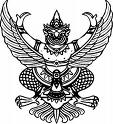 ส่วนราชการ โรงพยาบาลกำแพงเพชร หน่วยงาน............................................... โทร. .......................................................... ที่  กพ.0033.202/..................................................................วันที่ ……………………………………..………………………...……......  เรื่อง    ขออนุญาตไปราชการและเบิกค่าใช้จ่ายเรียน    ผู้ว่าราชการจังหวัดกำแพงเพชร		ตามหนังสือที่อ้างถึง .......................................... ลงวันที่ ......................................... เรื่อง................................................................................................................................... ในวันที่............................................................................... สถานที่ ............................................................................  และข้าพเจ้าพร้อมคณะ จำนวน................คน มีรายนามดังต่อไปนี้ 1..........................................................ตำแหน่ง .......................................... เลขบัตรปชช. ....................................................2.......................................................... ตำแหน่ง .......................................... เลขบัตรปชช. ...................................................3.......................................................... ตำแหน่ง .......................................... เลขบัตรปชช. ..................................................4.......................................................... ตำแหน่ง .......................................... เลขบัตรปชช. ..................................................5.......................................................... ตำแหน่ง .......................................... เลขบัตรปชช. ..................................................(กรณีมีผู้ขอไปราชการ มากกว่า 5 คน ให้พิมพ์ชื่อ ตำแหน่ง เลขบัตรปชช. เป็นเอกสารแนบท้าย)จึงเรียนมาเพื่อโปรดพิจารณา อนุญาตให้ข้าพเจ้าพร้อมคณะไปราชการ และอนุมัติเบิกค่าใช้จ่าย โดยจะออกเดินทางในวันที่ .................................................................. และกลับในวันที่ .............................................................................   เดินทางโดย ....................................................ทะเบียน .............................ขับโดย.....................................................................การประมาณค่าใช้จ่ายในการเดินทาง1.ค่าเบี้ยเลี้ยง วันเดินทางได้เต็มวัน......วัน วันประชุมหักค่าอาหารกลางวัน......วัน    เงิน............................บาท2.ค่าพาหนะเดินทาง2.1 โดยเครื่องบิน (ใบเสร็จรับเงินเป็นหลักฐาน) 					...........................บาท2.2 โดยรถโรงพยาบาล ติดต่อถามค่าน้ำมันเชื่อเพลิงที่พขร.(ใบเสร็จรับเงินเป็นหลักฐาน) ..........................บาท2.3 รถโดยสารประจำทาง (ตามจ่ายจริง)						...........................บาท2.4 ค่ารถโดยสารไม่ประจำทาง (ไม่เกิน 200บาท/เที่ยว)				...........................บาท2.5 ใช้รถยนต์ส่วนตัวเดินทาง (เหมาจ่ายตามระยะทางกม.ละ 4x2 (ไป-กลับ))		...........................บาท3.ค่าเช่าที่พัก3.1 จ่ายจริงมีใบเสร็จรับเงิน (กรณีไปอบรม/ สัมมนา ดูงาน ) ตามวันที่อบรม.........วัน	...........................บาท3.2 แบบเหมา (กรณีไปเรียน)..............เดือน					           ...........................บาท4.ค่าลงทะเบียน (ตามจริงจ่ายใช้ใบเสร็จรับเงินเป็นหลักฐาน)				...........................บาท รวม.................................................บาทลงชื่อ.......................................................ผู้ขอไปราชการ	          ลงชื่อ.........................................................ผู้ตรวจสอบ        (............................................................)			      (.........................................................)		 ตำแหน่ง................................................................			ตำแหน่ง................................................................		  การประมาณค่าใช้จ่ายในการเดินทาง- เบี้ยเลี้ยง   		ระดับเชี่ยวชาญ  24  ชั่วโมง = 1 วัน = 270 บาท			ระดับอื่นๆ        24  ชั่วโมง = 1 วัน = 240 บาท- ค่าอาหาร 		ระดับเชี่ยวชาญ 1 มื้อ = 90 บาท  (หักตามกำหนดการ)			ระดับอื่นๆ       1 มื้อ = 80 บาท  (หักตามกำหนดการ)- ค่าน้ำมันเชื้อเพลิงกิโลละ 4 บาท (ไป-กลับ)- ค่าที่พัก		เดี่ยว 1,450 บาท/คืน			คู่     1,800 บาท/คืนกรณีเดินทางจังหวัดใกล้เคียงไม่เกิน 150 กิโลเมตร- บุคลากรทุกคนสามารถเบิกค่าน้ำมันเชื้อเพลิงรถยนต์ได้กรณีใช้รถยนต์ส่วนตัว- หัวหน้ากลุ่มภารกิจฯ/ หัวหน้ากลุ่มงาน / หัวหน้างาน /หัวหน้าหอผู้ป่วย /แพทย์/ทันตแพทย์ ตามที่ได้แต่งตั้ง- ข้าราชการระดับชำนาญการพิเศษขึ้นไป- ข้าราชการ 2 คน ขึ้นไปสามารถนำรถยนต์ส่วนตัวไปได้กรณีขึ้นเครื่องบิน - ต้องทำบันทึกข้อความขออนุญาตพิจารณาผู้บังคับบัญชาตามลำดับ- ขึ้นเครื่องบินได้เฉพาะชั้นประหยัดเท่านั้น- ไม่สามารถเบิกค่าโหลดกระเป๋า กรณีค่าเหมารถรับจ้างไม่ประจำทาง- จากสถานีขนส่งผู้โดยสารไปที่พัก เบิกได้ตามที่จ่ายจริงแต่ไม่เกิน 300 บาทต่อเที่ยว